1 - DemandeurDemandeur : Nom :  Adresse (numéro, voie) : Code postal :  	Commune :  Tel : 	Email :     Agissant pour son compte propre    Agissant pour le compte de l’intervenant A compléter uniquement si différent du DemandeurIntervenant, personne physique ou morale, au nom duquel sera édicté l’Arrêté portant accord ou autorisation et qui restera propriétaire et responsable des ouvrages implantés : Nom : Adresse (numéro, voie) :  Code postal : 	Commune : Tel :   	Email : 2 - Objet de la demande – cocher le type d’intervention demandéeAL’implantation de dispositifs publicitaires est interdite hors agglomération (art L581-7 Code Environnement) – Une dérogation est admise pour l’affichage temporaire de manifestations exceptionnelles => Formulaire de Demande d’Affichage temporaire (FOR 2)3 - Localisation et durée de l'occupation ou des travauxCommune : 	Lieu-dit :  Voie concernée : RD n°  		Dénommée : Adresse :   	Parcelle Section et N°  : 	Localisation :	 en agglomération	 hors agglomérationDurée de l’occupation ou des travaux :   	date de début :   4 - Pièces à joindre obligatoirement Plan de situation exploitable + plan cadastral du lieu de l’intervention ou de la parcelle concernéeNotice explicative et/ou plan descriptif des travaux, de l'installation ou de l'occupation envisagéDossier technique précisant les moyens techniques et les caractéristiques des matériaux utilisés pour l’enfouissement des réseaux  (structure-type ou autre modalité), dont la Fiche Technique Produit et les résultats d’essais sur ces matériaux (pénétromètre ou compacité)  renseigner la partie 5Sans ces pièces annexes, la demande sera classée sans suite. Dans le cadre de l’instruction et en fonction de la demande, des pièces complémentaires pourront être réclamées au demandeur.5 – Tranchées : modalités de remblaiement  Application des structures-type (art 56 du Règlement Départemental de Voirie)        L = Trafic faible  S = Trafic fort  Structure proposée par l’intervenant et/ou chantier innovantLes modalités de remblaiement et caractéristiques des matériaux utilisés seront indiqués au dossier technique. Ils devront respecter les performances attendues (articles 58 et 59 du règlement départemental de voirie).6 - Engagement du demandeurJe soussigné(e), auteur de la demande, certifie exacts les renseignements qui y sont contenus. Je suis informé(e) que l’occupation ou l’utilisation du domaine public routier départemental est soumis dans certains cas au règlement d’une redevance d’occupation au profit du Conseil départemental.DATE  DE  LA DEMANDE :   	SIGNATURE :    Partie réservée au Secteur Routier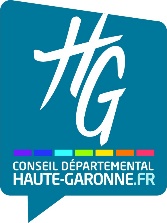 Direction Des RoutesDEMANDE D’INTERVENTION SUR VOIRIE Formulaire à adresser 2 mois avant la date d’effet souhaitée au Secteur Routier Départemental concernéDélai minimum d’instruction : 3 semaines.        Coordonnées : https://www.haute-garonne.fr/aide/prendre-contact-avec-un-secteur-routier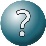 1.Travaux concessionnaires de réseaux (neufs ou existants)  Eau potable		 Eaux pluviales Eaux usées		 Télécommunication – Fibre Gaz			 ElectricitéPréciser la nature ci-dessous (1)6.  Accès (création, modification, suppression)1.Travaux concessionnaires de réseaux (neufs ou existants)  Eau potable		 Eaux pluviales Eaux usées		 Télécommunication – Fibre Gaz			 ElectricitéPréciser la nature ci-dessous (1)7.  Ouvrages en saillie Nature de l’ouvrage : 1.Travaux concessionnaires de réseaux (neufs ou existants)  Eau potable		 Eaux pluviales Eaux usées		 Télécommunication – Fibre Gaz			 ElectricitéPréciser la nature ci-dessous (1)8.  Aqueducs et ponceaux2. Branchement(s) particulier(s) par concessionnaire(s) Type(s) du réseau : Préciser la nature ci-dessous (1)9.  Panneaux de publicité uniquement en agglomération (2)2. Branchement(s) particulier(s) par concessionnaire(s) Type(s) du réseau : Préciser la nature ci-dessous (1)10.  Autre demande : 3. Rejet au fossé Eaux Usées-  Pour avis gestionnaire-  Pour réalisation travaux (joindre Avis favorable du SPANC)11.  Stationnement, dépôt de matériaux, de bois, échafaudage, visite technique…Nature du stationnement : 4.  Rejet au fossé Eaux Pluviales12.  Vente ambulante hors agglomération Nature du produit : 5.  Travaux consécutifs à une Convention d’aménagement sur RD  Référence de la Convention : 13.  Alignement  Référence cadastrale : Parcelle Section et N°  Nature des travaux	Tranchées sous chaussée	Tranchées sous accotement	Réseau aérien Longitudinales Transversales Linéaire de réseau :   mètres   Nombre de fourreaux ou artères :      Tranchées sous chausséeTranchées sous chausséeTranchées sous chausséeTranchées sous chausséeTranchées sous chausséeTranchées sous chausséeTranchées sous chausséeTranchées sous chausséeTranchées sous chausséeTranchées sous trottoirs et accotements(Toutes largeurs)Tranchées sous trottoirs et accotements(Toutes largeurs)Tranchées sous trottoirs et accotements(Toutes largeurs)Tranchées sous trottoirs et accotements(Toutes largeurs)Tranchées sous trottoirs et accotements(Toutes largeurs)Toutes largeursToutes largeursLargeur > 0.50mLargeur > 0.50mLargeur < 0.50m et longueur < 20mLargeur < 0.50m et longueur < 20mMicro-Tranchées largeur <0.15mMicro-Tranchées largeur <0.15mW1W1W2W3+ 50 cm bord de chausséeW4+ 1m bord de chausséeL1S1L2S2L3S3MT1MT2W1W1W2W3+ 50 cm bord de chausséeW4+ 1m bord de chausséeIMPORTANT : DELAIS ET DEMARCHES COMPLEMENTAIRESDélais : Demandes complètes à adresser 2 mois à l'avance au Secteur Routier Départemental. Hormis les demandes d’alignement, en l'absence de réponse dans un délai de 2 mois à compter de la date de dépose, la demande est réputée refusée. Démarches complémentaires OBLIGATOIRES selon les cas : La présente demande ne dispense pas :des obligations d’adresser une déclaration de projet de travaux (DT) et une déclaration d’intention de commencement de travaux (DICT) (www.reseaux-et-canalisations.gouv.fr)de solliciter auprès de l’autorité compétente un arrêté temporaire de circulation si les règles de circulation normale doivent être modifiées pendant la durée de l’intervention - Formulaire Cerfa N°14024*01 (FOR 3) à adresser :travaux en agglomération : à la commune (FOR 3)travaux hors  agglomération : au Secteur Routier concerné (FOR 3 ou FOR 4 relatif aux chantiers courants).Secteur Routier de : Date de réception :		 N° dossier :Date de demande de pièces complémentaires :Si en agglomération : consultation du Maire Mairie de : (cachet date et signature)Date transmission à la mairie :(au-delà de 15 jours, l’avis est réputé favorable)☐ Avis Favorable ☐ Avis Défavorable (joindre une note explicative)☐ Pas de réponse